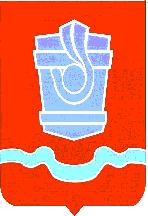 ПОСТАНОВЛЕНИЕадминистрации муниципального образованиягород Новотроицк     15.12.2014              №2406-п	     	О внесении изменений в постановление администрации муниципального образования город Новотроицк от 20.09.2010 № 1460-п  В соответствии со статьями  34, 35 Устава муниципального образования город Новотроицк Оренбургской области:	1. Внести в постановление администрации муниципального образования город Новотроицк от 20.09.2010 № 1460-п  «Об утверждении муниципальной программы реализации государственной молодежной политики в муниципальном образовании город Новотроицк «Молодежь города на 2011-2015 годы» следующие изменения:	1.1. В Приложении № 2 к программе «Реализация государственной молодежной политики в муниципальном образовании город Новотроицк «Молодежь города на 2011-2015 годы»  пункты 1, 3 Раздела I «Создание условий для продвижения инициативной и талантливой молодежи», и пункт 44  Раздела III. «Формирование у молодежи российской идентичности и профилактика этнического и религиозного политического экстремизма в молодежной среде», изложить в новой редакции согласно приложению.2. Отделу по связям с общественностью администрации муниципального образования город Новотроицк (Рогожина Н.Ф.) обеспечить опубликование настоящего постановления в городской газете «Гвардеец труда» и размещение на официальном сайте администрации муниципального образования город Новотроицк www.novotroitsk.org.ru  в сети «Интернет». 	3. Контроль за исполнением настоящего постановления возложить на заместителя главы муниципального образования город Новотроицк по социальным вопросам Буфетова Д.В.	4. Постановление вступает в силу после его официального опубликования в газете «Гвардеец труда».Глава муниципального образованиягород Новотроицк				                                                             Г.Д. Чижова Приложение к постановлению администрациимуниципального образованиягород Новотроицкот  15.12.2014 № 2406-пМероприятиямуниципальной программы реализации государственной молодежной политики в муниципальном образовании город Новотроицк «Молодежь Новотроицка на 2011 – 2015 годы» Председателькомитета по делам молодежи                                                    Ю.И. Комароцкий№
п/пМероприятия
программыНаправления
расходов  
<*>Объем финансирования  (тыс. рублей,        в ценах соответствующих годов)Объем финансирования  (тыс. рублей,        в ценах соответствующих годов)Объем финансирования  (тыс. рублей,        в ценах соответствующих годов)Объем финансирования  (тыс. рублей,        в ценах соответствующих годов)Объем финансирования  (тыс. рублей,        в ценах соответствующих годов)Объем финансирования  (тыс. рублей,        в ценах соответствующих годов)Объем финансирования  (тыс. рублей,        в ценах соответствующих годов)Объем финансирования  (тыс. рублей,        в ценах соответствующих годов)ЗаказчикОжидаемый
результат№
п/пМероприятия
программыНаправления
расходов  
<*>Всего в том числе по годамв том числе по годамв том числе по годамв том числе по годамв том числе по годамв том числе по годамв том числе по годамЗаказчикОжидаемый
результат№
п/пМероприятия
программыНаправления
расходов  
<*>Всего 2011201220132013201420152015Раздел I. Создание условий для продвижения инициативной и талантливой молодёжиРаздел I. Создание условий для продвижения инициативной и талантливой молодёжиРаздел I. Создание условий для продвижения инициативной и талантливой молодёжиРаздел I. Создание условий для продвижения инициативной и талантливой молодёжиРаздел I. Создание условий для продвижения инициативной и талантливой молодёжиРаздел I. Создание условий для продвижения инициативной и талантливой молодёжиРаздел I. Создание условий для продвижения инициативной и талантливой молодёжиРаздел I. Создание условий для продвижения инициативной и талантливой молодёжиРаздел I. Создание условий для продвижения инициативной и талантливой молодёжиРаздел I. Создание условий для продвижения инициативной и талантливой молодёжиРаздел I. Создание условий для продвижения инициативной и талантливой молодёжиРаздел I. Создание условий для продвижения инициативной и талантливой молодёжиРаздел I. Создание условий для продвижения инициативной и талантливой молодёжи1Городская выставка технического творчества и прикладного искусства молодежиПриобретение призов, грамот, оформление помещения13,002,002,002,002,002,002,005,00КДМУвеличение моло-дых людей, участвующихвмеприя-тиях твор-ческой направ-ленности3Фестиваль работающей молодежи «Наш формат»Приобретение призов, грамот, оформление помещения76,0012,0012,0012,0012,0012,0012,0028,00КДМУвеличение моло-дых людей, участвующихвмеприя-тиях твор-ческой направ-ленностиРаздел III. Формирование у молодежи российской идентичности и профилактика этнического и религиозного политического экстремизма в молодежной средеРаздел III. Формирование у молодежи российской идентичности и профилактика этнического и религиозного политического экстремизма в молодежной средеРаздел III. Формирование у молодежи российской идентичности и профилактика этнического и религиозного политического экстремизма в молодежной средеРаздел III. Формирование у молодежи российской идентичности и профилактика этнического и религиозного политического экстремизма в молодежной средеРаздел III. Формирование у молодежи российской идентичности и профилактика этнического и религиозного политического экстремизма в молодежной средеРаздел III. Формирование у молодежи российской идентичности и профилактика этнического и религиозного политического экстремизма в молодежной средеРаздел III. Формирование у молодежи российской идентичности и профилактика этнического и религиозного политического экстремизма в молодежной средеРаздел III. Формирование у молодежи российской идентичности и профилактика этнического и религиозного политического экстремизма в молодежной средеРаздел III. Формирование у молодежи российской идентичности и профилактика этнического и религиозного политического экстремизма в молодежной средеРаздел III. Формирование у молодежи российской идентичности и профилактика этнического и религиозного политического экстремизма в молодежной средеРаздел III. Формирование у молодежи российской идентичности и профилактика этнического и религиозного политического экстремизма в молодежной средеРаздел III. Формирование у молодежи российской идентичности и профилактика этнического и религиозного политического экстремизма в молодежной средеРаздел III. Формирование у молодежи российской идентичности и профилактика этнического и религиозного политического экстремизма в молодежной среде44Акция «День матери России»Приобретение подарков и сувениров, оформление помещения56,3037,720,300,0018,000,0018,000,000,0018,000,0018,000,0018,000,0019,70МАУ КЦСОНКДМУвеличение доли молодыхграждан Российской Федерации, считающих себя «рос-сиянами»